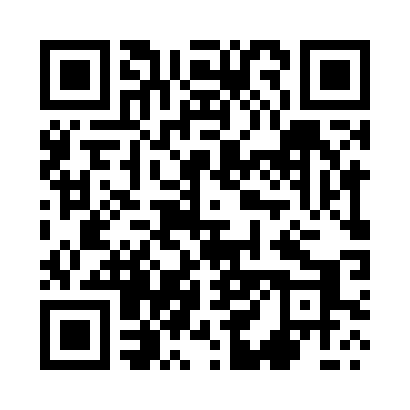 Prayer times for Kamion, PolandWed 1 May 2024 - Fri 31 May 2024High Latitude Method: Angle Based RulePrayer Calculation Method: Muslim World LeagueAsar Calculation Method: HanafiPrayer times provided by https://www.salahtimes.comDateDayFajrSunriseDhuhrAsrMaghribIsha1Wed2:315:0812:365:448:0610:302Thu2:275:0612:365:458:0810:343Fri2:235:0412:365:468:0910:374Sat2:235:0212:365:478:1110:415Sun2:225:0012:365:498:1310:426Mon2:214:5812:365:508:1410:437Tue2:204:5612:365:518:1610:438Wed2:204:5512:365:518:1810:449Thu2:194:5312:365:528:1910:4510Fri2:184:5112:365:538:2110:4511Sat2:174:5012:365:548:2210:4612Sun2:174:4812:365:558:2410:4713Mon2:164:4612:365:568:2610:4714Tue2:154:4512:365:578:2710:4815Wed2:154:4312:365:588:2910:4916Thu2:144:4212:365:598:3010:5017Fri2:144:4012:366:008:3210:5018Sat2:134:3912:366:018:3310:5119Sun2:134:3712:366:028:3510:5220Mon2:124:3612:366:038:3610:5221Tue2:124:3512:366:038:3810:5322Wed2:114:3312:366:048:3910:5423Thu2:114:3212:366:058:4110:5424Fri2:104:3112:366:068:4210:5525Sat2:104:3012:366:078:4310:5526Sun2:094:2912:366:078:4510:5627Mon2:094:2812:366:088:4610:5728Tue2:094:2712:376:098:4710:5729Wed2:084:2612:376:108:4810:5830Thu2:084:2512:376:108:5010:5831Fri2:084:2412:376:118:5110:59